Структура выявленных нарушений 1 полугодие 2019 г. 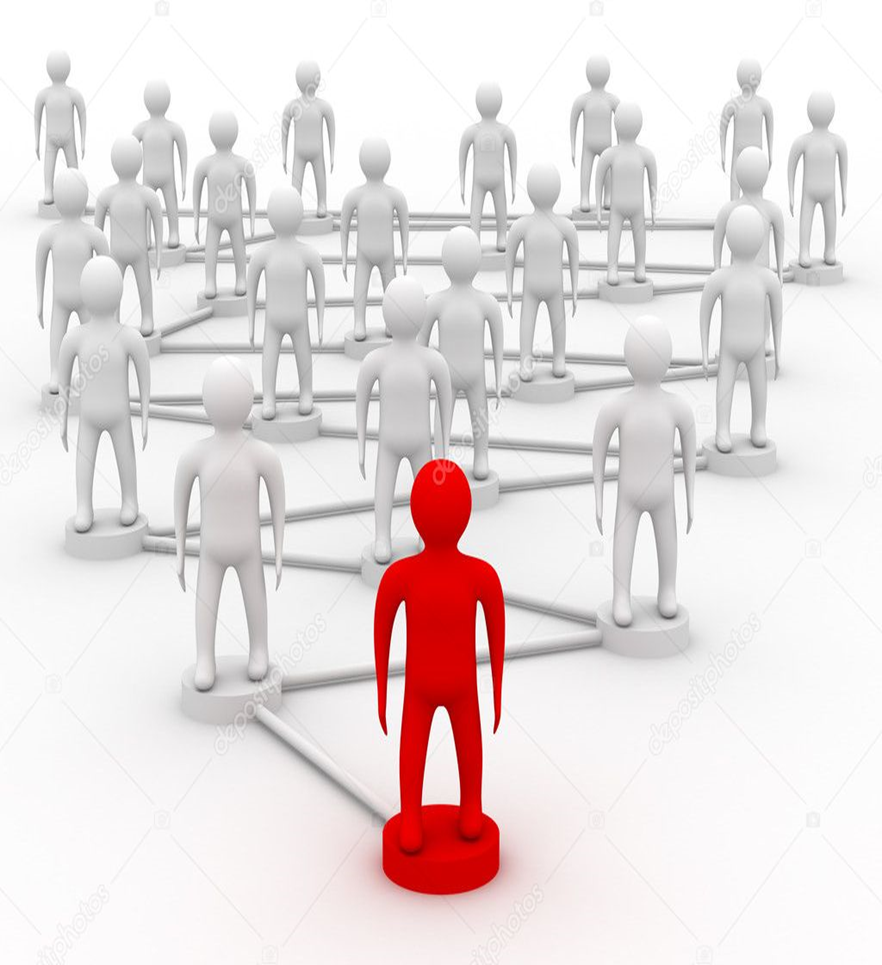 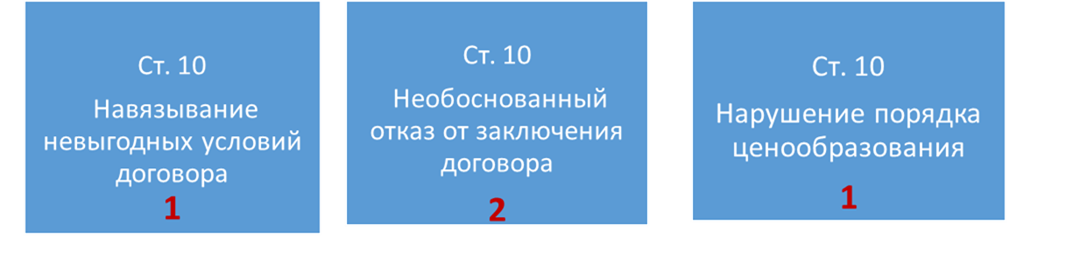 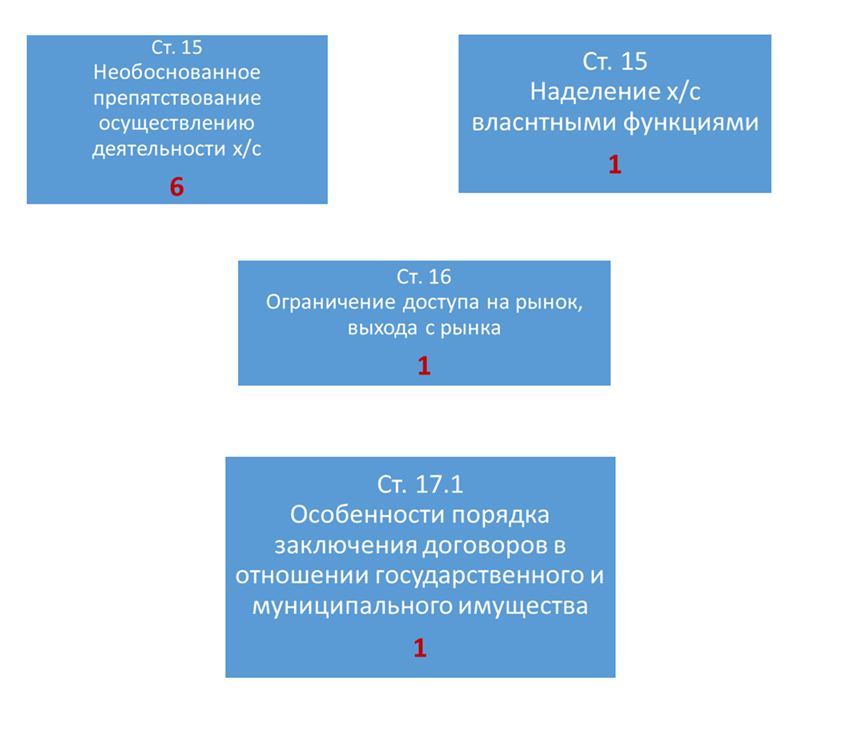 